   Základní škola a Mateřská škola Kladno, Vašatova 1438,                   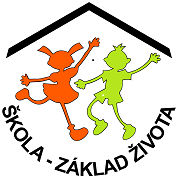     příspěvková organizace     Vašatova 1438, Kladno 272 01    tel. 312 247 200    www.zskladnovasatova.cz    e-mail: info@zskladnovasatova.cz                                             IČO 712 94 465
 *  DO YOU SPEAK ENGLISH *** PARLEZ-VOUS FRANÇAIS *** SPRECHEN  SiE DEUTSCH *** ГОВОРИТЕ ПО РУССКИ *** DO YOU SPEAK ENGLISH  ***  PARLEZ-VOUS FRANÇAIS  ***  SPRECHEN SIE DEUTSCH  ***  ГОВОРИТЕ ПО РУССКИ  **** DO YOU SPEAK ENGLISH  ***  Čestné prohlášení k očkování:Prohlašuji, že …………………………………………………., nar. ………….……., se podrobil(a) všem stanoveným pravidelným očkováním podle zákona o ochraně veřejného zdraví.Příloha: kopie očkovacího průkazu                                                                                                ………………………………                                                                                             podpis zákonného zástupce